OFÍCIO/SJC Nº 0362/2019                                                               Em 07 de novembro de 2019AoExcelentíssimo SenhorTENENTE SANTANAVereador e Presidente da Câmara Municipal de AraraquaraRua São Bento, 887 – Centro14801-300 - ARARAQUARA/SPSenhor Presidente:Nos termos da Lei Orgânica do Município de Araraquara, encaminhamos a Vossa Excelência, a fim de ser apreciado pelo nobre Poder Legislativo, o incluso Projeto de Lei que dispõe sobre a abertura de um Crédito Adicional Especial até o limite de R$ 591.865,55 (quinhentos e noventa e um mil, oitocentos e sessenta e cinco reais e cinquenta e cinco centavos), e dá outras providências. O crédito ora aberto se faz necessário, vez que se refere à suplementação de dotações referentes a contrapartidas do Município em Convênios firmados com o Governo Federal para execução de obras de recapeamento asfáltico e de implantação de academias ao ar livre. O Projeto de Lei se destina, outrossim, para corrigir divergências nas classificações das despesas. Assim, tendo em vista a finalidade a que o Projeto de Lei se destina, entendemos estar plenamente justificada a presente propositura que, por certo, irá merecer a aprovação desta Casa de Leis.Por julgarmos esta propositura como medida de urgência, solicitamos seja o presente Projeto de Lei apreciado dentro do menor prazo possível, nos termos do art. 80 da Lei Orgânica do Município de Araraquara.Valemo-nos do ensejo para renovar-lhe os protestos de estima e apreço.Atenciosamente,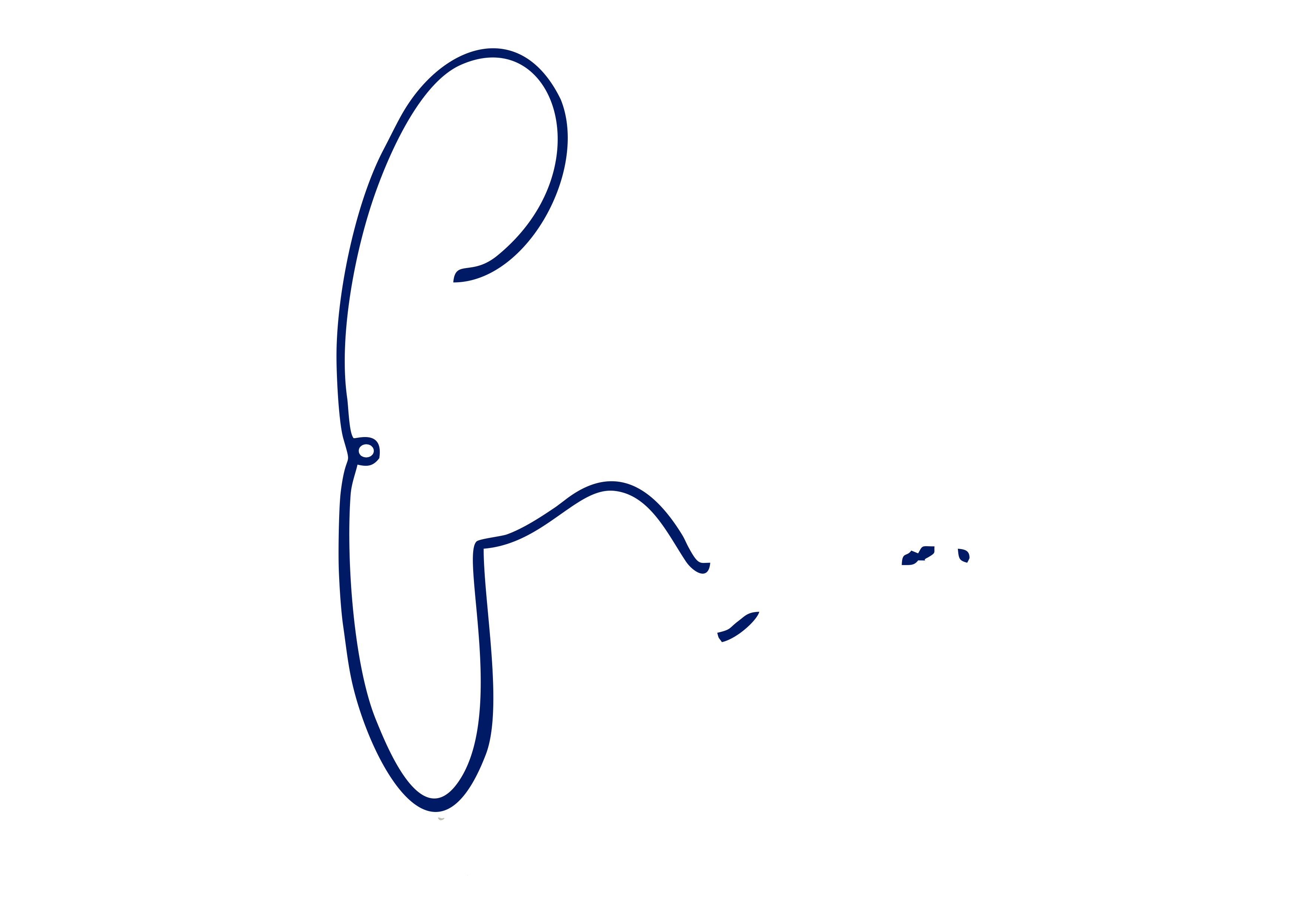 EDINHO SILVAPrefeito MunicipalPROJETO DE LEI NºDispõe sobre a abertura de Crédito Adicional Especial, e dá outras providências.Art. 1º Fica o Poder Executivo autorizado a abrir um Crédito Adicional Especial, até o limite de R$ 591.865,55 (quinhentos e noventa e um mil, oitocentos e sessenta e cinco reais e cinquenta e cinco centavos), para atender suplementação de dotações referentes diversos investimentos no município, conforme demonstrativo abaixo:Art. 2º O crédito autorizado no art. 1º desta lei será coberto com a anulação parcial da dotação orçamentária vigente e abaixo especificada:Art. 3º Fica incluso o presente Crédito Adicional Especial na Lei nº 9.138, de 29 de novembro de 2017 (Plano Plurianual - PPA), na Lei nº 9.320, de 18 de julho de 2018 (Lei de Diretrizes Orçamentárias - LDO) e na Lei nº 9.443, de 21 de dezembro de 2018 (Lei Orçamentária Anual - LOA).Art. 4º Esta lei entra em vigor na data de sua publicação. PREFEITURA DO MUNICÍPIO DE ARARAQUARA, aos 07 (sete) dias do mês de novembro do ano de 2019 (dois mil e dezenove).EDINHO SILVAPrefeito Municipal02PODER EXECUTIVOPODER EXECUTIVO02.08SECRETARIA MUNICIPAL DE OBRAS E SERVIÇOS PÚBLICOSSECRETARIA MUNICIPAL DE OBRAS E SERVIÇOS PÚBLICOS02.08.01COORDENADORIA EXECUTIVA DAS OBRAS PÚBLICASCOORDENADORIA EXECUTIVA DAS OBRAS PÚBLICASFUNCIONAL PROGRAMÁTICAFUNCIONAL PROGRAMÁTICAFUNCIONAL PROGRAMÁTICA15URBANISMO15.451INFRA-ESTRUTURA URBANA15.451.0065CONSTRUÇÃO, MANUTENÇÃO, AMPLIAÇÃO E CONSERVAÇÃO DO SISTEMA VIÁRIO15.451.0065.1Projeto15.451.0065.1.092RECAPEAMENTO ASFÁLTICO - PROPOSTA 37302/18 - CONVÊNIO 866341/18 R$        39.894,18 CATEGORIA ECONÔMICACATEGORIA ECONÔMICACATEGORIA ECONÔMICA4.4.90.51Obras e Instalações R$        39.894,18 FONTE DE RECURSO1 - Tesouro1 - TesouroFUNCIONAL PROGRAMÁTICAFUNCIONAL PROGRAMÁTICAFUNCIONAL PROGRAMÁTICA15URBANISMO15.451INFRA-ESTRUTURA URBANA15.451.0065CONSTRUÇÃO, MANUTENÇÃO, AMPLIAÇÃO E CONSERVAÇÃO DO SISTEMA VIÁRIO15.451.0065.1Projeto15.451.0065.1.093RECAPEAMENTO ASFÁLTICO - PROPOSTA 37306/18 - CONVÊNIO 866345/18 R$        44.720,00 CATEGORIA ECONÔMICACATEGORIA ECONÔMICACATEGORIA ECONÔMICA4.4.90.51Obras e Instalações R$        44.720,00 FONTE DE RECURSO1 - Tesouro1 - TesouroFUNCIONAL PROGRAMÁTICAFUNCIONAL PROGRAMÁTICAFUNCIONAL PROGRAMÁTICA15URBANISMO15.451INFRA-ESTRUTURA URBANA15.451.0065CONSTRUÇÃO, MANUTENÇÃO, AMPLIAÇÃO E CONSERVAÇÃO DO SISTEMA VIÁRIO15.451.0065.1Projeto15.451.0065.1.094RECAPEAMENTO ASFÁLTICO - PROPOSTA 37310/18 - CONVÊNIO 866348/18 R$      111.115,93 CATEGORIA ECONÔMICACATEGORIA ECONÔMICACATEGORIA ECONÔMICA4.4.90.51Obras e Instalações R$      111.115,93 FONTE DE RECURSO1 - Tesouro1 - TesouroFUNCIONAL PROGRAMÁTICAFUNCIONAL PROGRAMÁTICAFUNCIONAL PROGRAMÁTICA15URBANISMO15.451INFRA-ESTRUTURA URBANA15.451.0065CONSTRUÇÃO, MANUTENÇÃO, AMPLIAÇÃO E CONSERVAÇÃO DO SISTEMA VIÁRIO15.451.0065.1Projeto15.451.0065.1.095RECAPEAMENTO ASFÁLTICO - PROPOSTA 37315/18 - CONVÊNIO 866357/18 R$        92.997,35 CATEGORIA ECONÔMICACATEGORIA ECONÔMICACATEGORIA ECONÔMICA4.4.90.51Obras e Instalações R$        92.997,35 FONTE DE RECURSO1 - Tesouro1 - TesouroFUNCIONAL PROGRAMÁTICAFUNCIONAL PROGRAMÁTICAFUNCIONAL PROGRAMÁTICA15URBANISMO15.451INFRA-ESTRUTURA URBANA15.451.0065CONSTRUÇÃO, MANUTENÇÃO, AMPLIAÇÃO E CONSERVAÇÃO DO SISTEMA VIÁRIO15.451.0065.1Projeto15.451.0065.1.096RECAPEAMENTO ASFÁLTICO - PROPOSTA 37318/18 - CONVÊNIO 866361/18 R$        57.469,03 CATEGORIA ECONÔMICACATEGORIA ECONÔMICACATEGORIA ECONÔMICA4.4.90.51Obras e Instalações R$        57.469,03 FONTE DE RECURSO1 - Tesouro1 - TesouroFUNCIONAL PROGRAMÁTICAFUNCIONAL PROGRAMÁTICAFUNCIONAL PROGRAMÁTICA15URBANISMO15.451INFRA-ESTRUTURA URBANA15.451.0067EXPANSÃO, MELHORIAS E MANUTENÇÃO EM EDIFÍCIOS PÚBLICOS 15.451.0067.1Projeto15.451.0067.1.035CONSTRUÇÃO, REFORMA E AMPLIAÇÃO DOS PRÓPRIOS MUNICIPAIS R$        68.282,86 CATEGORIA ECONÔMICACATEGORIA ECONÔMICACATEGORIA ECONÔMICA4.4.90.51Obras e Instalações R$        68.282,86 FONTE DE RECURSO1 - Tesouro1 - Tesouro02.13SECRETARIA MUNICIPAL DE ESPORTE E LAZERSECRETARIA MUNICIPAL DE ESPORTE E LAZER02.13.01COORDENADORIA EXECUTIVA DE ESPORTE E LAZERCOORDENADORIA EXECUTIVA DE ESPORTE E LAZERFUNCIONAL PROGRAMÁTICAFUNCIONAL PROGRAMÁTICAFUNCIONAL PROGRAMÁTICA27DESPORTO E LAZER27.813LAZER27.813.0034ESTRUTURA FUNCIONAL DE ESPORTE E LAZER27.813.0034.1PROJETO27.813.0034.1.131IMPLANTAÇÃO DE DIVERSAS ACADEMIAS AO AR LIVRE - CONVÊNIO 874617/18 R$      177.386,20 CATEGORIA ECONÔMICACATEGORIA ECONÔMICACATEGORIA ECONÔMICA4.4.90.51Obras e Instalações R$      150.000,00 FONTE DE RECURSO05 - TRANSFERENCIAS E CONVENIOS FEDERAIS - VINCULADOS05 - TRANSFERENCIAS E CONVENIOS FEDERAIS - VINCULADOS4.4.90.51Obras e Instalações R$        27.386,20 FONTE DE RECURSO01 - TESOURO01 - TESOURO02PODER EXECUTIVOPODER EXECUTIVO02.08SECRETARIA MUNICIPAL DE OBRAS E SERVIÇOS PÚBLICOSSECRETARIA MUNICIPAL DE OBRAS E SERVIÇOS PÚBLICOS02.08.01COORDENADORIA EXECUTIVA DAS OBRAS PÚBLICASCOORDENADORIA EXECUTIVA DAS OBRAS PÚBLICASFUNCIONAL PROGRAMÁTICAFUNCIONAL PROGRAMÁTICAFUNCIONAL PROGRAMÁTICA15URBANISMO15.122ADMINISTRAÇÃO GERAL15.122.0068GESTÃO DE OBRAS PÚBLICAS15.122.0068.2Atividade15.122.0068.2.017MANUTENÇÃO DAS ATIVIDADES R$          2.672,06 CATEGORIA ECONÔMICACATEGORIA ECONÔMICACATEGORIA ECONÔMICA4.4.90.52Equipamentos e Material Permanente R$          2.672,06 FONTE DE RECURSO1 - Tesouro1 - TesouroFUNCIONAL PROGRAMÁTICAFUNCIONAL PROGRAMÁTICAFUNCIONAL PROGRAMÁTICA15URBANISMO15.451INFRA-ESTRUTURA URBANA15.451.0065CONSTRUÇÃO, MANUTENÇÃO, AMPLIAÇÃO E CONSERVAÇÃO DO SISTEMA VIÁRIO15.451.0065.2Atividade15.451.0065.2.165CONSTRUÇÃO DE CANALETAS DE CONCRETO EM CRUZAMENTOS R$        27.750,00 CATEGORIA ECONÔMICACATEGORIA ECONÔMICACATEGORIA ECONÔMICA3.3.90.30Material de Consumo R$        14.000,00 3.3.90.39Outros Serviços de Terceiros - Pessoa Jurídica R$        13.750,00 FONTE DE RECURSO1 - Tesouro1 - TesouroFUNCIONAL PROGRAMÁTICAFUNCIONAL PROGRAMÁTICAFUNCIONAL PROGRAMÁTICA15URBANISMO15.451INFRA-ESTRUTURA URBANA15.451.0065CONSTRUÇÃO, MANUTENÇÃO, AMPLIAÇÃO E CONSERVAÇÃO DO SISTEMA VIÁRIO15.451.0065.2Atividade15.451.0065.2.166CONSTRUÇÃO DE PASSEIO PÚBLICO R$        21.000,00 CATEGORIA ECONÔMICACATEGORIA ECONÔMICACATEGORIA ECONÔMICA3.3.90.30Material de Consumo R$        21.000,00 FONTE DE RECURSO1 - Tesouro1 - TesouroFUNCIONAL PROGRAMÁTICAFUNCIONAL PROGRAMÁTICAFUNCIONAL PROGRAMÁTICA15URBANISMO15.451INFRA-ESTRUTURA URBANA15.451.0067EXPANSÃO, MELHORIAS E MANUTENÇÃO EM EDIFÍCIOS PÚBLICOS 15.451.0067.2Atividade15.451.0067.2.169MANUTENÇÃO DOS PRÓPRIOS MUNICIPAIS R$        16.860,80 CATEGORIA ECONÔMICACATEGORIA ECONÔMICACATEGORIA ECONÔMICA4.4.90.52Equipamentos e Material Permanente R$        16.860,80 FONTE DE RECURSO1 - Tesouro1 - TesouroFUNCIONAL PROGRAMÁTICAFUNCIONAL PROGRAMÁTICAFUNCIONAL PROGRAMÁTICA26TRANSPORTE26.782TRANSPORTE RODOVIÁRIO26.782.0065CONSTRUÇÃO, MANUTENÇÃO, AMPLIAÇÃO E CONSERVAÇÃO DO SISTEMA VIÁRIO26.782.0065.2Atividade26.782.0065.2.163MANUTENÇÃO DE ESTRADAS MUNICIPAIS R$      346.196,49 CATEGORIA ECONÔMICACATEGORIA ECONÔMICACATEGORIA ECONÔMICA3.3.90.39Outros Serviços de Terceiros - Pessoa Jurídica R$      346.196,49 FONTE DE RECURSO1 - Tesouro1 - Tesouro02.13SECRETARIA MUNICIPAL DE ESPORTE E LAZERSECRETARIA MUNICIPAL DE ESPORTE E LAZER02.13.01COORDENADORIA EXECUTIVA DE ESPORTE E LAZERCOORDENADORIA EXECUTIVA DE ESPORTE E LAZERFUNCIONAL PROGRAMÁTICAFUNCIONAL PROGRAMÁTICAFUNCIONAL PROGRAMÁTICA27DESPORTO E LAZER27.813LAZER27.813.0034ESTRUTURA FUNCIONAL DE ESPORTE E LAZER27.813.0034.1Projeto27.813.0034.1.100IMPLANTAÇÃO DE ACADEMIAS AR LIVRE - OP PINHEIRINHO/AMERICA - PROPOSTA 37686/18 - CONV. 874617/18 R$      151.515,15 CATEGORIA ECONÔMICACATEGORIA ECONÔMICACATEGORIA ECONÔMICA4.4.90.52Equipamentos e Material Permanente R$          1.515,15 4.4.90.52Equipamentos e Material Permanente R$      150.000,00 FONTE DE RECURSO1 - Tesouro1 - TesouroFUNCIONAL PROGRAMÁTICAFUNCIONAL PROGRAMÁTICAFUNCIONAL PROGRAMÁTICA27DESPORTO E LAZER27.813LAZER27.813.0034ESTRUTURA FUNCIONAL DE ESPORTE E LAZER27.813.0034.1Projeto27.813.0034.1.109REFORMA DO VESTIÁRIO DO CAMPO DO DISTRITO DE BUENO DE ANDRADA R$        25.871,05 CATEGORIA ECONÔMICACATEGORIA ECONÔMICACATEGORIA ECONÔMICA4.4.90.51Obras e Instalações R$        25.871,05 FONTE DE RECURSO1 - Tesouro1 - Tesouro